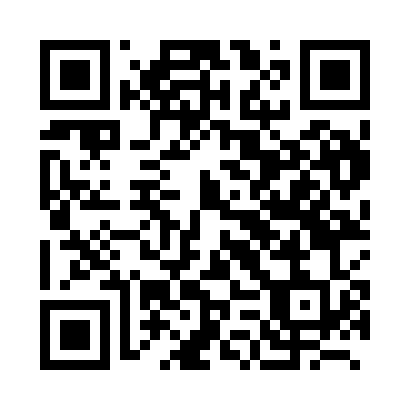 Prayer times for Chaubrire, BelgiumWed 1 May 2024 - Fri 31 May 2024High Latitude Method: Angle Based RulePrayer Calculation Method: Muslim World LeagueAsar Calculation Method: ShafiPrayer times provided by https://www.salahtimes.comDateDayFajrSunriseDhuhrAsrMaghribIsha1Wed3:516:161:395:419:0311:172Thu3:486:141:395:429:0511:203Fri3:456:121:395:439:0711:234Sat3:416:101:395:439:0811:265Sun3:386:091:395:449:1011:296Mon3:346:071:395:449:1111:327Tue3:316:051:395:459:1311:358Wed3:276:041:395:469:1411:389Thu3:246:021:395:469:1611:4210Fri3:236:001:385:479:1711:4511Sat3:235:591:385:479:1911:4612Sun3:225:571:385:489:2011:4713Mon3:225:561:385:499:2211:4714Tue3:215:541:385:499:2311:4815Wed3:205:531:385:509:2511:4916Thu3:205:511:385:509:2611:4917Fri3:195:501:385:519:2811:5018Sat3:195:491:395:519:2911:5119Sun3:185:471:395:529:3011:5120Mon3:185:461:395:529:3211:5221Tue3:175:451:395:539:3311:5222Wed3:175:441:395:539:3411:5323Thu3:175:431:395:549:3611:5424Fri3:165:421:395:559:3711:5425Sat3:165:401:395:559:3811:5526Sun3:155:391:395:569:3911:5527Mon3:155:381:395:569:4111:5628Tue3:155:381:395:569:4211:5729Wed3:155:371:405:579:4311:5730Thu3:145:361:405:579:4411:5831Fri3:145:351:405:589:4511:58